РАСПОРЯЖЕНИЕот «10» февраля  2022 года  №10-раул ХакуринохабльО назначении ведущего специалиста в сфере организации закупок Джанчатова Айдамиркана Аслановича  –  ответственным за осуществление закупок в администрации
МО «Хакуринохабльское сельское поселение» - контрактным управляющим, включая исполнение каждого контрактаВ целях организации деятельности администрации МО «Хакуринохабльское сельское поселение» при осуществлении закупок для собственных нужд, в соответствии со статьей 38 Федерального закона от 5 апреля 2013 г. N 44-ФЗ "О контрактной системе в сфере закупок товаров, работ, услуг для обеспечения государственных и муниципальных нужд", а также в соответствии с пунктом 22 Федерального закона от 01.05.2019 №71-ФЗ «О внесении изменений в Федеральный закон «О контрактной системе в сфере закупок товаров, работ и услуг для обеспечения государственных и муниципальных нужд",РАСПОРЯЖАЮ:Назначить ведущего специалиста  администрации МО «Хакуринохабльское сельское поселение»  Джанчатова Айдамиркана Аслановича, ответственным за осуществление закупок в администрации МО «Хакуринохабльское сельское поселение» - контрактным управляющим, включая исполнение каждого контракта.Возложить на ведущего специалиста в сфере закупок  администрации МО «Хакуринохабльское сельское поселение»  Джанчатова Айдамиркана Аслановича, следующие функции и полномочия:Разработка плана-графика администрации МО «Хакуринохабльское сельское поселение», осуществление подготовки изменений для внесения в план-график администрации МО «Хакуринохабльское сельское поселение», размещение в единой информационной системе плана- графика администрации МО «Хакуринохабльское сельское поселение» и внесенных в него изменений.Осуществление подготовки и размещения в единой информационной системе извещений об осуществлении закупок, документации о закупках и проектов контрактов, подготовки и направления приглашений принять участие в определении поставщиков (подрядчиков, исполнителей) закрытыми способами.2.3. Обеспечение осуществления закупок, в том числе заключения контрактов.             2.4. Участие в рассмотрении дел об обжаловании результатов определения поставщиков (подрядчиков, исполнителей) и осуществление подготовки материалов для выполнения претензионно-исковой работы.             2.5. Организация в случае необходимости на стадии планирования закупок администрации МО «Хакуринохабльское сельское поселение» консультаций с поставщиками (подрядчиками, исполнителями) и участие в таких консультациях в целях определения состояния конкурентной среды на соответствующих рынках товаров, работ, услуг, определения наилучших технологий и других решений для обеспечения государственных нужд.              2.6. Осуществление иных полномочий, предусмотренных Федеральным законом от 5 апреля 2013 г. N 44-ФЗ "О контрактной системе в сфере закупок товаров, работ, услуг для обеспечения государственных и муниципальных нужд".               3. Возложить на ведущего специалиста  в сфере закупок  администрации МО «Хакуринохабльское сельское поселение»  Джанчатова Айдамиркана Аслановича,  персональную ответственность в пределах осуществляемых им полномочий.               4. Утвердить Положение о контрактном управляющем (приложение № 1 к настоящему распоряжению).               5. Контрактному управляющему в своей деятельности руководствоваться Положением о контрактном управляющем.               6. Распоряжение главы МО «Хакуринохабльское сельское поселение» №  15-р от 03.03.2020г. «О возложении обязанностей контрактного управляющего»  - считать утратившим силу.              7. Контроль над исполнением распоряжения оставляю за собой. Глава МО «Хакуринохабльское сельское поселение»								                        В.А. БеданоковОзнакомлен:_______________________Джанчатов А.А.«______»_________2022г.Приложение № 1 к распоряжению от «10»__02___2022г. №10-рПоложениео контрактном управляющем
1. Общие положенияНастоящее положение о контрактном управляющем (далее - Положение) разработано в соответствии с требованиями Федерального закона от 5 апреля 2013 г. N44-ФЗ "О контрактной системе в сфере закупок товаров, работ, услуг для обеспечения государственных и муниципальных нужд" (далее - Федеральный закон № 44-ФЗ) и устанавливает правила организации деятельности контрактного управляющего при планировании и осуществлении закупок товаров, работ, услуг для обеспечения нужд администрации МО «Хакуринохабльское сельское поселение».Контрактный управляющий назначается в целях обеспечения планирования и осуществления администрацией МО «Хакуринохабльское сельское поселение» (далее - Заказчик) закупок товаров, работ, услуг для обеспечения государственных нужд (далее - закупок).Учитывая, что совокупный годовой объем закупок в соответствии с планом-графиком закупок (далее - план-график) не превышает 100 млн рублей, Заказчиком назначается контрактный управляющий.Контрактный управляющий в своей деятельности руководствуется Конституцией Российской Федерации, Федеральным законом № 44-ФЗ, Гражданским Кодексом Российской Федерации, Бюджетным Кодексом Российской Федерации, нормативными правовыми актами о контрактной системе в сфере закупок товаров, работ, услуг для обеспечения государственных и муниципальных нужд, в том числе настоящим Положением, иными нормативными правовыми актами Российской Федерации.Основными принципами назначения и функционирования контрактного управляющего при планировании и осуществлении закупок являются:привлечение квалифицированных специалистов, обладающих теоретическими и практическими знаниями и навыками в сфере закупок;свободный доступ к информации о совершаемых контрактным управляющим действиях, направленных на обеспечение государственных нужд, в том числе способах осуществления закупок и их результатах;заключение контрактов на условиях, обеспечивающих наиболее эффективное достижение заданных результатов обеспечения государственных нужд;достижение Заказчиком заданных результатов обеспечения государственных нужд.Контрактный управляющий назначается Заказчиком как ответственное лицо за осуществление закупок, включая исполнение каждого контракта.Контрактный управляющий должен иметь высшее образование или дополнительное профессиональное образование в сфере закупок.2. Функциональные обязанности контрактного управляющегоФункциональными обязанностями контрактного управляющего являются:   Организационно-техническое обеспечение деятельности Единой конкурсной, аукционной, котировочной комиссией МО «Хакуринохабльское сельское поселение».2.1.2.Привлечение экспертов, экспертных организаций.          2.1.3.Подготовка и размещение в единой информационной системе в сфере закупок (далее - единая информационная система) извещения об осуществлении закупки, , проектов контрактов.           2.1.4. Подготовка и направление приглашений принять участие в определении поставщиков (подрядчиков, исполнителей) закрытыми способами.           2.1.5. Рассмотрение гарантий и организация осуществления уплаты денежных сумм по гарантии.           2.1.6.Организация заключения контракта.           2.1.7. Организация приемки поставленного товара, выполненной работы (ее результатов), оказанной услуги, а также отдельных этапов поставки товара, выполнения работы, оказания услуги (далее - отдельный этап исполнения контракта), предусмотренных контрактом, включая проведение в соответствии с Федеральным законом № 44-ФЗ экспертизы поставленного товара, результатов выполненной работы, оказанной услуги, а также отдельных этапов исполнения контракта, обеспечение создания приемочной комиссии.           2.1.8. Организация оплаты поставленного товара, выполненной работы (ее результатов), оказанной услуги, отдельных этапов исполнения контракта.          2.1.9.Взаимодействие с поставщиком (подрядчиком, исполнителем) при изменении, расторжении контракта.           2.1.10.Организация включения в реестр недобросовестных поставщиков (подрядчиков, исполнителей) информации о поставщике (подрядчике, исполнителе).           2.1.11. Направление поставщику (подрядчику, исполнителю) требования об уплате неустоек (штрафов, пеней).           2.1.12.Участие в рассмотрении дел об обжаловании результатов определения поставщиков (подрядчиков, исполнителей) и осуществление подготовки материалов для выполнения претензионно-исковой работы.3. Функции и полномочия контрактного управляющегоКонтрактный управляющий осуществляет следующие функции и полномочия:При планировании закупок:а)	разрабатывает план-график, осуществляет подготовку изменений для внесения в план-график, размещает в единой информационной системе план-график и внесенные в него изменения;б)	организует утверждение плана-графика;в)	определяет и обосновывает начальную (максимальную) цену контракта, цену контракта, заключаемого с единственным поставщиком (подрядчиком, исполнителем) при формировании плана-графика закупок.При определении поставщиков (подрядчиков, исполнителей):а)	выбирает способ определения поставщика (подрядчика, исполнителя);б)	уточняет в рамках обоснования цены цену контракта и ее обоснование в извещениях об осуществлении закупок, приглашениях принять участие в определении поставщиков (подрядчиков, исполнителей) закрытыми способами;в)	уточняет в рамках обоснования цены цену контракта, заключаемого с единственным поставщиком (подрядчиком, исполнителем);г)	осуществляет подготовку извещений об осуществлении закупок, (за исключением описания объекта закупки), проектов контрактов, изменений в извещения об осуществлении закупок, приглашения принять участие в определении поставщиков (подрядчиков, исполнителей) закрытыми способами;д)	осуществляет подготовку протоколов заседаний Единой конкурсной, аукционной, котировочной, по рассмотрению заявок на участие в запросе предложений комиссией МО «Хакуринохабльское сельское поселение» на основании решений, принятых членами комиссии;е)	организует подготовку описания объекта закупки;ж)	осуществляет организационно-техническое обеспечение деятельности Единой конкурсной, аукционной, котировочной, по рассмотрению заявок на участие в запросе предложений комиссией МО «Хакуринохабльское сельское поселение», в том числе обеспечивает проверку:соответствия обязательным требованиям, установленным в соответствии с законодательством Российской Федерации к лицам, осуществляющим поставку товара, выполнение работы, оказание услуги, являющихся объектом закупки;не проведения ликвидации участника закупки - юридического лица и отсутствия решения арбитражного суда о признании участника закупки - юридического лица или индивидуального предпринимателя несостоятельным (банкротом) и об открытии конкурсного производства;не приостановления деятельности участника закупки в порядке, установленном Кодексом Российской Федерации об административных правонарушениях, на дату подачи заявки на участие в закупке;отсутствия у участника закупки недоимки по налогам, сборам, задолженности по иным обязательным платежам в бюджеты бюджетной системы Российской Федерации;отсутствия в реестре недобросовестных поставщиков (подрядчиков, исполнителей) информации об участнике закупки - юридическом лице, в том числе информации об учредителях, о членах коллегиального исполнительного органа, лице, исполняющем функции единоличного исполнительного органа участника закупки;отсутствия у участника закупки - физического лица либо у руководителя, членов коллегиального исполнительного органа или главного бухгалтера юридического лица - участника закупки судимости за преступления в сфере экономики;обладания участником закупки исключительными правами на результаты интеллектуальной деятельности;соответствия требованиям, установленным постановлением Правительства РФ от 29.12.2015 № 1457;соответствие требованию, что участник закупки не является офшорной компанией;соответствия дополнительным требованиям, устанавливаемым в соответствии с частью 2 статьи 31 Федерального закона;з)	обеспечивает привлечение на основе контракта специализированной организации для выполнения отдельных функций по определению поставщика;и)	обеспечивает предоставление учреждениям и предприятиям уголовно-исполнительной системы, организациям инвалидов преимущества в отношении предлагаемой ими цены контракта;к)	обеспечивает осуществление закупки у субъектов малого предпринимательства, социально ориентированных некоммерческих организаций, устанавливает требование о привлечении к исполнению контракта субподрядчиков, соисполнителей из числа субъектов малого предпринимательства, социально ориентированных некоммерческих организаций;л)	размещает в единой информационной системе извещения об осуществлении закупок, и проекты контрактов, протоколы, предусмотренные Федеральным законом № 44-ФЗ;м)	публикует извещение об осуществлении закупок в любых средствах массовой информации или размещает это извещение на сайтах в единой информационной системе при условии, что такое опубликование или такое размещение осуществляется наряду с предусмотренным Федеральным законом № 44-ФЗ размещением;н)	подготавливает и направляет в письменной форме или в форме электронного документа разъяснения положений;        о) обеспечивает защищенность, неприкосновенность и конфиденциальность поданных в форме электронных документов заявок на участие в закупках и обеспечивает рассмотрение содержания заявок на участие в закупках только после вскрытия конвертов с заявками на участие в закупках или открытия доступа к поданным в форме электронных документов заявкам на участие в закупках;п)	предоставляет возможность всем участникам закупки, подавшим заявки на участие в закупке, или их представителям присутствовать при вскрытии конвертов с заявками на участие в закупке и (или) открытии доступа к поданным в форме электронных документов заявкам на участие в закупке;р)	обеспечивает возможность в режиме реального времени получать информацию об открытии доступа к поданным в форме электронных документов заявкам на участие в закупке;с)	обеспечивает осуществление аудиозаписи вскрытия конвертов с заявками на участие в закупках и (или) открытия доступа к поданным в форме электронных документов заявкам на участие в закупках;т)	обеспечивает хранение в сроки, установленные законодательством, протоколов, составленных в ходе проведения закупок, заявок на участие в закупках, документации о закупках, изменений, внесенных в документацию о закупках, разъяснений положений документации о закупках и аудиозаписи вскрытия конвертов с заявками на участие в закупках и (или) открытия доступа к поданным в форме электронных документов заявкам на участие в закупках;у)	привлекает экспертов, экспертные организации;ф)	обеспечивает согласование применения закрытых способов определения поставщиков (подрядчиков, исполнителей) в порядке, установленном федеральным органом исполнительной власти по регулированию контрактной системы в сфере закупок, в соответствии с частью 3 статьи 84 Федерального закона № 44-ФЗ;х) обеспечивает направление необходимых документов для заключения контракта с единственным поставщиком (подрядчиком, исполнителем) по результатам несостоявшихся процедур определения поставщика в установленных Федеральным законом случаях в соответствующие органы, определенные пунктом 25 части 1 статьи 93 Федерального закона № 44-ФЗ;ц) обосновывает в документально оформленном отчете невозможность или нецелесообразность использования иных способов определения поставщика (подрядчика, исполнителя), а также цену контракта и иные существенные условия контракта в случае осуществления закупки у единственного поставщика (подрядчика, исполнителя) для заключения контракта;ч) обеспечивает заключение контрактов;ш) организует включение в реестр недобросовестных поставщиков (подрядчиков, исполнителей) информации об участниках закупок, уклонившихся от заключения контрактов.3.1.3. При исполнении, изменении, расторжении контракта:а)	организует оплату поставленного товара, выполненной работы (ее результатов), оказанной услуги, а также отдельных этапов исполнения контракта;б)	взаимодействует с поставщиком (подрядчиком, исполнителем) при изменении, расторжении контракта, применяет меры ответственности, в том числе направляет поставщику (подрядчику, исполнителю) требование об уплате неустоек (штрафов, пеней) в случае просрочки исполнения поставщиком (подрядчиком, исполнителем) обязательств (в том числе гарантийного обязательства), предусмотренных контрактом, а также в иных случаях неисполнения или ненадлежащего исполнения поставщиком (подрядчиком, исполнителем) обязательств, предусмотренных контрактом, совершает иные действия в случае нарушения поставщиком (подрядчиком, исполнителем) условий контракта;в)	организует проведение экспертизы поставленного товара, выполненной работы, оказанной услуги, привлекает экспертов, экспертные организации;г)	подготавливает документ о приемке результатов отдельного этапа исполнения контракта, а также поставленного товара, выполненной работы или оказанной услуги;д)	организует включение в реестр недобросовестных поставщиков (подрядчиков, исполнителей) информации о поставщике (подрядчике, исполнителе), с которым контракт был расторгнут по решению суда или в связи с односторонним отказом Заказчика от исполнения контракта;е)	составляет и размещает в единой информационной системе отчет об объеме закупок у субъектов малого предпринимательства, социально ориентированных некоммерческих организаций.3.2. Контрактный управляющий осуществляет иные полномочия, предусмотренные Федеральным законом № 44-ФЗ, в том числе:в случае необходимости на стадии планирования закупок организует консультации с поставщиками (подрядчиками, исполнителями) и участвует в таких консультациях в целях определения состояния конкурентной среды на соответствующих рынках товаров, работ, услуг, определения наилучших технологий и других решений для обеспечения государственных нужд;организует обязательное общественное обсуждение закупки товара, работы или услуги, по результатам которого в случае необходимости осуществляет подготовку изменений для внесения в  планы-графики, документацию о закупках или обеспечивает отмену закупки;з)	принимает участие в утверждении требований к закупаемым Заказчиком отдельным видам товаров, работ, услуг (в том числе предельным ценам товаров, работ, услуг) и (или) нормативным затратам на обеспечение функций Заказчика и размещает их в единой информационной системе;участвует в рассмотрении дел об обжаловании действий (бездействия) Заказчика, в том числе обжаловании результатов определения поставщиков (подрядчиков, исполнителей), и осуществляет подготовку материалов для осуществления претензионной работы;разрабатывает проекты контрактов, в том числе типовых контрактов Заказчика, типовых условий контрактов Заказчика;осуществляет проверку банковских гарантий, поступивших в качестве обеспечения исполнения контрактов, на соответствие требованиям Федерального закона № 44-ФЗ;информирует в случае отказа Заказчика в принятии банковской гарантии об этом лицо, предоставившее банковскую гарантию, с указанием причин, послуживших основанием для отказа;организует осуществление уплаты денежных сумм по банковской гарантии в случаях, предусмотренных Федеральным законом № 44-ФЗ;организует возврат денежных средств, внесенных в качестве обеспечения исполнения заявок или обеспечения исполнения контрактов.3.3. В целях реализации функций и полномочий, указанных в пунктах 3.1, 3.2 настоящего Положения, контрактный управляющий обязан соблюдать обязательства и требования, установленные Федеральным законом № 44-ФЗ, в том числе:не допускать разглашения сведений, ставших ему известными в ходе проведения процедур определения поставщика (подрядчика, исполнителя), кроме случаев, прямо предусмотренных законодательством Российской Федерации;не проводить переговоров с участниками закупок до выявления победителя определения поставщика (подрядчика, исполнителя), кроме случаев, прямо предусмотренных законодательством Российской Федерации;привлекать в случаях, в порядке и с учетом требований, предусмотренных действующим законодательством Российской Федерации, в том числе Федеральным законом № 44-ФЗ, к своей работе экспертов, экспертные организации.4. Ответственность контрактного управляющегоКонтрактный управляющий несёт персональную ответственность за соблюдение требований, установленных законодательством Российской Федерации о контрактной системе в сфере закупок и нормативными правовыми актами, регулирующими отношения в контрактной системе в сфере закупок, в пределах осуществляемых им полномочий.Контрактный управляющий, виновный в нарушении законодательства Российской Федерации и иных нормативных правовых актов о контрактной системе в сфере закупок, несёт дисциплинарную, гражданско-правовую, административную, уголовную ответственность в соответствии с законодательством Российской Федерации.Любой участник закупки, а также осуществляющие общественный контроль общественные объединения, объединения юридических лиц в соответствии с законодательством Российской Федерации имеют право обжаловать в судебном порядке или в порядке, установленном Федеральным законом № 44-ФЗ, в контрольный орган в сфере закупок действия (бездействие) контрактного управляющего, если такие действия (бездействие) нарушают права и законные интересы участника закупки.РЕСПУБЛИКА АДЫГЕЯАдминистрациямуниципального образования«Хакуринохабльское сельское поселение»385440, а. Хакуринохабль, ул. Шовгенова, 13АДЫГЭ РЕСПУБЛИКХьакурынэхьаблэ муниципальнэ къоджэ псэупIэ чIыпIэм изэхэщапI385440, къ. Хьакурынэхьабл,ур. Шэуджэным ыцI, 13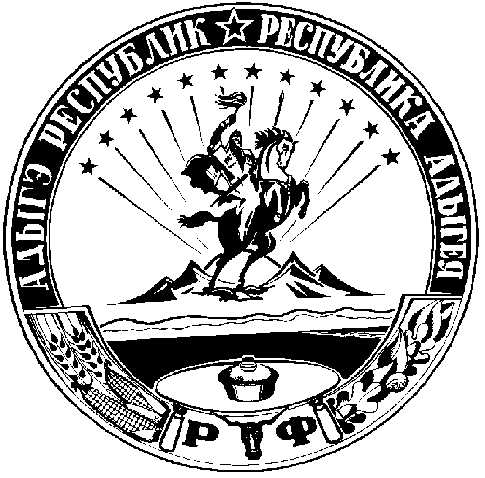 